WS – Geometric Proof 1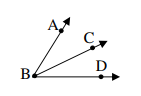 Given: Prove: is the angle bisector of 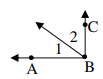 Given:  is a right angleProve:  and 2 are complementary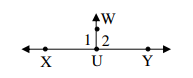 Given: Prove: 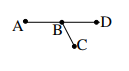 Given: Prove:  is the midpoint of Given: 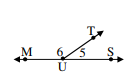 Prove: Given: 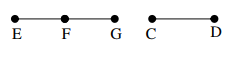 Prove:  is the midpoint of 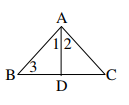 Given: Prove: 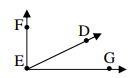 Given: ,  is in the interior of Prove: are complementary